Focus group checklistActivityCompleted?Completed?Completed?Specify research objectives of the research project (to provide direction/focus for the focus group)YesNo 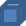 N/A Identify sampling frameYesNo N/A Select sample on grounds of eligibilityYesNo N/A Book room and facilities including refreshmentsYesNo N/A Contact participants with details of focus group session including time/date/location, purpose of the session, reward structure (if any) and guarantees of confidentiality YesNo N/A Construct draft focus group scheduleYesNo N/A Pilot and amend draft focus group scheduleYesNo N/A Identify and appoint moderator to facilitate the sessionYesNo N/A Identify and appoint rapporteur to take notesYesNo N/A Contact participants day before focus group session with reminderYesNo N/A On day of focus group session, visit room and arrange seatingYesNo N/A 